Конспект логоритмического занятие в средней группе«Поиграем в поезд».Цель: Коррекция и профилактика имеющихся отклонений в речевом  развитии детей посредством сочетания слова и движения.Задачи: 1. Развивать фонематическое восприятие и фонематические представления.2. Развивать артикуляционный аппарат.3. Развивать слуховое внимание и память.4. Вырабатывать четкость координированных движений во взаимосвязи с речью.5. Укреплять костно - мышечный аппарат.6. Развивать дыхание, моторные, сенсорные функции, воспитывать чувство равновесия, правильной осанки, походки, грации движения.7. Развивать речь, чувства ритма, способность ощущать в музыке, движениях и речи ритмическую выразительность.8. Развивать коммуникативные способности.Оборудование: игрушки — паровоз, кошка, самолет. Аудиосборник «Волшебство природы,  куплет песни «Паровоз» (слова О. Высотской, музыка 3. Компонейца), песня «Голубой вагон» музыка В. Шаинского,Дата проведения: 21.11.2018г.Ход занятия:У стены построен поезд, который везет игрушки.Педагог.По железной по дорогеЕдет-едет паровоз.Он подарки нам привез,Как волшебный Дед Мороз. Массаж спины «Паровоз»Дети встают друг за другом «паровозиком».Педагог.Паровоз кричит: «Ду-ду!Я иду, иду, иду!»Поколачивание кулачками.А вагоны стучат, а вагоны говорят:«Так-так-так! Так-так-так!Похлопывание ладошками.Так-так-так! Так-так-так!»(Н. Френкель)Педагог.Паровоз привез МишанеКошку с черными ушами.А чего привез он нам,Это ты увидишь сам! Логопедическая гимнастика1) Упражнение «Киска умывается» (для укрепления мышц
языка, развития подвижности кончика языка). Рот открыт. Губы
в улыбке. Поднимать и опускать широкий язык поочередно к
верхней и нижней губе. Следить, чтобы нижняя челюсть не двигалась, а язык не сужался.2) Упражнение «Зевок» (для активизации мышц зева и глотки).
Позевывать, широко открывая рот, сильно втягивая воздух, но без заметного выдоха.3) Упражнение «Киска лакает молочко» (для укрепления мышцы языка). Рот открыт. Губы в улыбке. Широким кончиком языка погладить нёбо, делая движение назад-вперед. Следить, чтобы язык оставался широким, а его кончик доходил до внутренней поверхности верхних зубов и не высовывался изо рта. Губы
и челюсть должны быть неподвижны.4) Упражнение «Чашечка» (для укрепления мышцы языка,
вырабатывания подъема боковых краев и кончика языка, умения удерживать язык в таком положении). Рот открыт. Губы в улыбке, высунут язык. Боковые края и кончик языка подняты, средняя часть спинки языка опущена, прогибается книзу. В таком положении язык удерживать под счет от 1 до 5—10. Следить, чтобы губы не натягивались на зубы, нижняя челюсть была неподвижна. Упражнение «Кошечка поет» на развитие чувства ритмаМяу, мяу, мяу,Пропевают восьмые длительности, поочередно поднимая и опуская мягкие руки.Мур!На четверть сделать хватательное движение двумя руками.Повторить упражнение 4—6 раз. Пение.Педагог. Мы к вокзалу подойдем,Громко песенку споем.Дети исполняют один куплет песни «Паровоз» (слова О. Высотской, музыка 3. Компонейца).Пальчиковая гимнастика «Мои игрушки»Хором. Есть игрушки у меня:Паровоз и два коня,Серебристый самолет,Три ракеты, вездеход,Самосвал, подъемный кран — (На каждую ритмическую единицу поочередно соединять каждый палец с большим на обеих руках одновременно)Настоящий великан. (Обвести в воздухе руками большой круг) (И. Нищева)Музыкальная минуткаПедагог предлагает детям прослушать песню «Голубой вагон» музыку В. Шаинского, определить настроение вступления и самой песни.Фонопедические упражнения «Самолеты»Педагог.Самолет по комнате летит,А летчик только вниз глядит:«Куда посадить самолет?Когда мне закончить полет?»Заводим моторы.«Тр-р-...» — в среднем регистре.Мотор заработал.«Р-р-...» — в низком регистре.Самолет полетел.«У-у-у...» — глиссандо снизу вверх и сверху вниз с показом движения рукой. РелаксацияМелодия «Как прекрасен мир вокруг» Т. Гомез (аудиосборник «Волшебство природы»).Дети сидят на стульях, руки на коленях, голова опущена.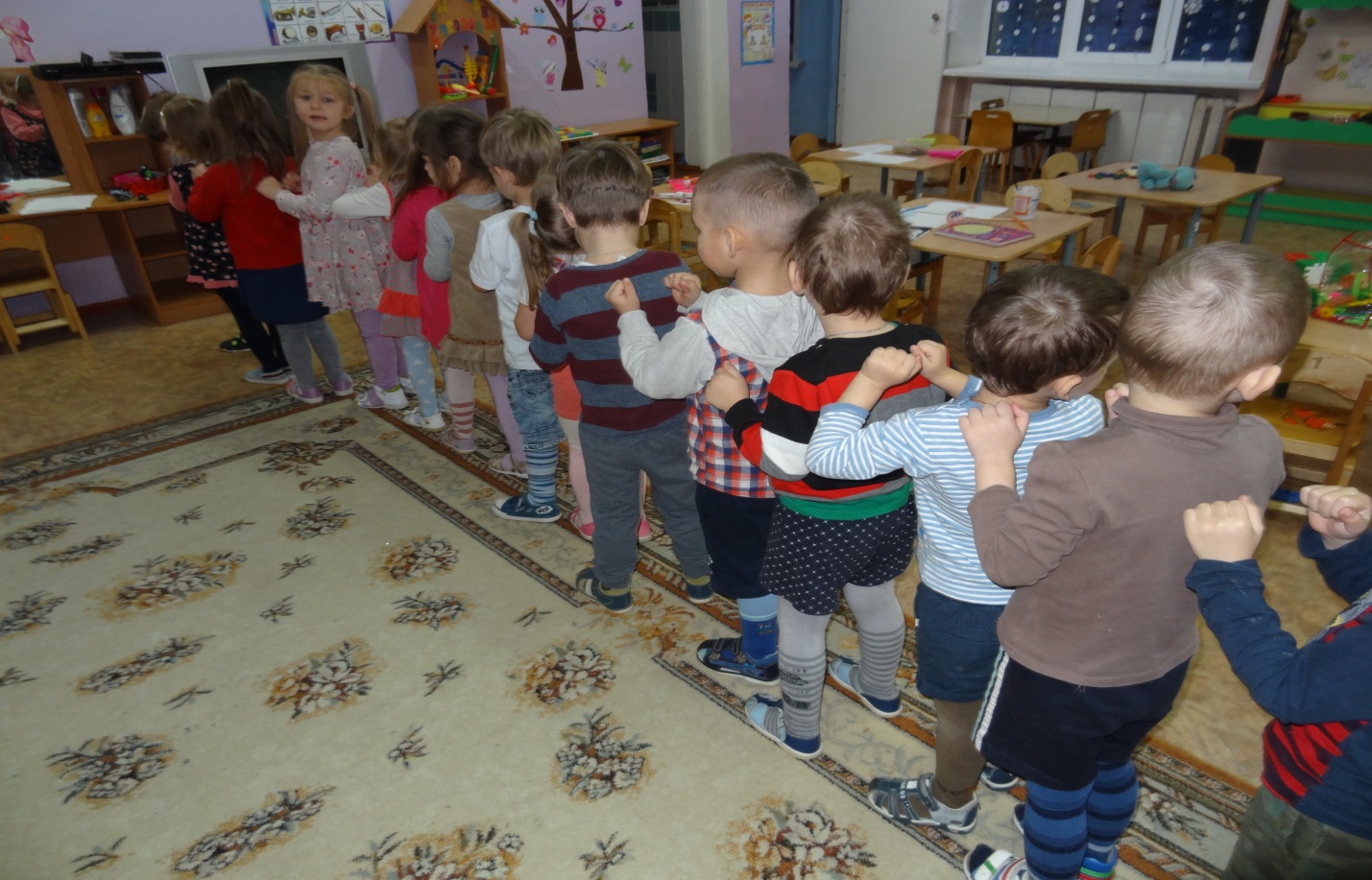 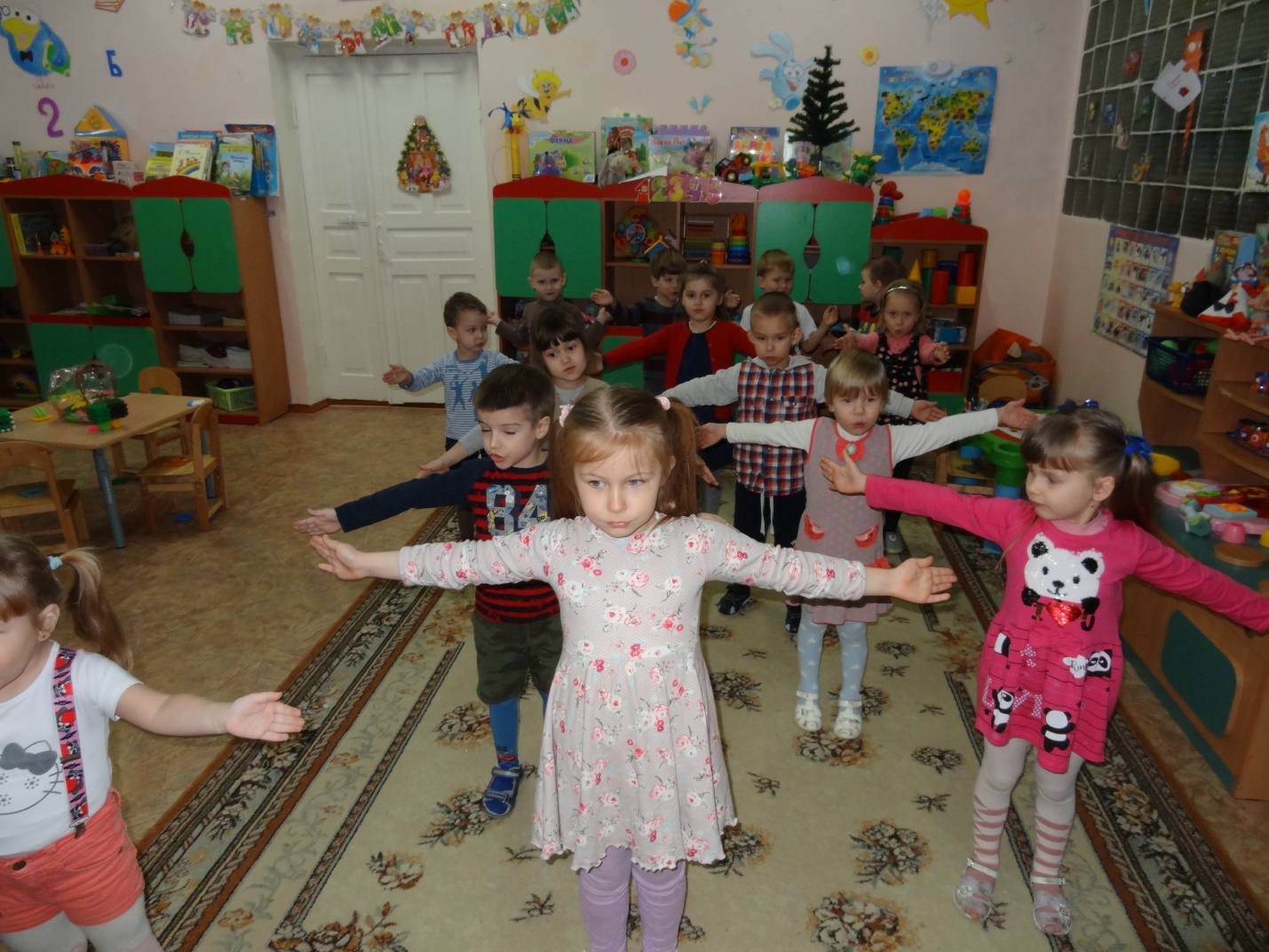 